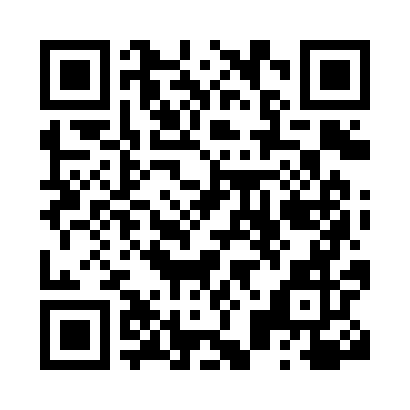 Prayer times for Logny, FranceWed 1 May 2024 - Fri 31 May 2024High Latitude Method: Angle Based RulePrayer Calculation Method: Islamic Organisations Union of FranceAsar Calculation Method: ShafiPrayer times provided by https://www.salahtimes.comDateDayFajrSunriseDhuhrAsrMaghribIsha1Wed5:226:391:535:519:0710:242Thu5:206:371:525:529:0810:263Fri5:186:361:525:529:1010:284Sat5:166:341:525:539:1110:295Sun5:146:331:525:539:1210:316Mon5:126:311:525:549:1410:337Tue5:106:301:525:549:1510:358Wed5:096:281:525:559:1610:369Thu5:076:271:525:559:1810:3810Fri5:056:261:525:569:1910:4011Sat5:036:241:525:569:2010:4212Sun5:016:231:525:569:2110:4313Mon4:596:221:525:579:2310:4514Tue4:586:201:525:579:2410:4715Wed4:566:191:525:589:2510:4916Thu4:546:181:525:589:2610:5017Fri4:536:171:525:599:2810:5218Sat4:516:161:525:599:2910:5419Sun4:506:151:526:009:3010:5520Mon4:486:131:526:009:3110:5721Tue4:466:121:526:019:3210:5922Wed4:456:111:526:019:3411:0023Thu4:446:101:526:019:3511:0224Fri4:426:101:526:029:3611:0325Sat4:416:091:536:029:3711:0526Sun4:406:081:536:039:3811:0627Mon4:386:071:536:039:3911:0828Tue4:376:061:536:039:4011:0929Wed4:366:051:536:049:4111:1130Thu4:356:051:536:049:4211:1231Fri4:346:041:536:059:4311:14